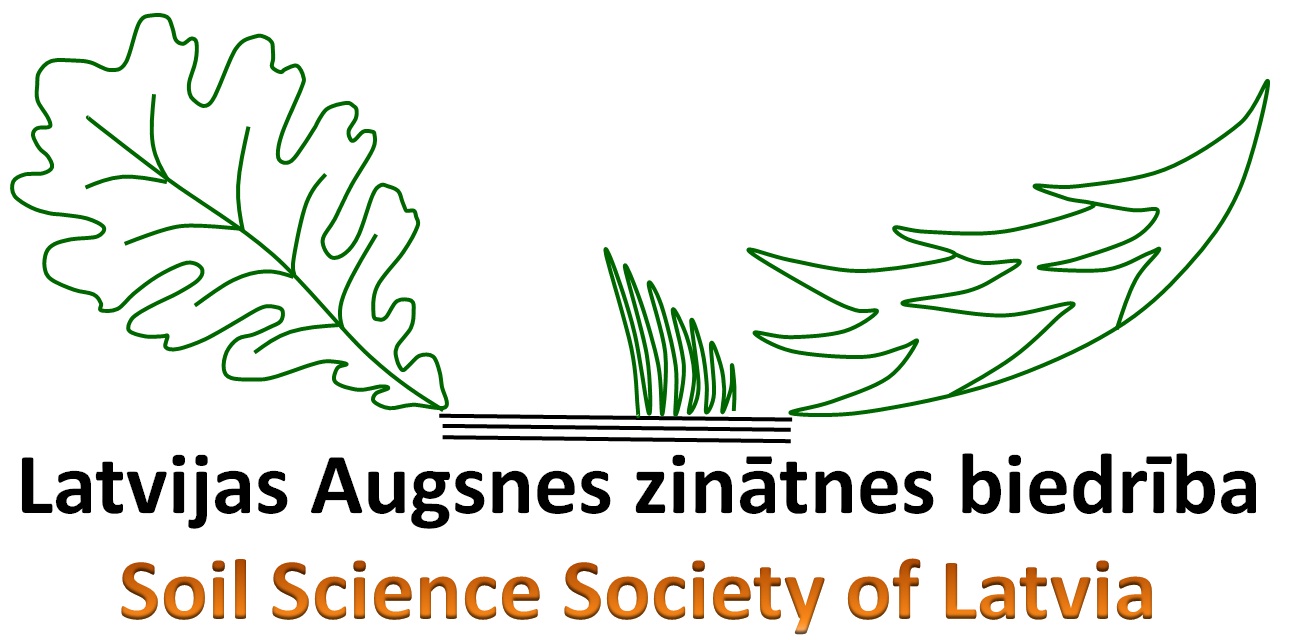 INTERNATIONAL CONFERENCE Soil Classification: a powerful tool for planning Soil Conservation Application formNOTE:Application form must be sent to : soilconference_Riga2017@lu.lv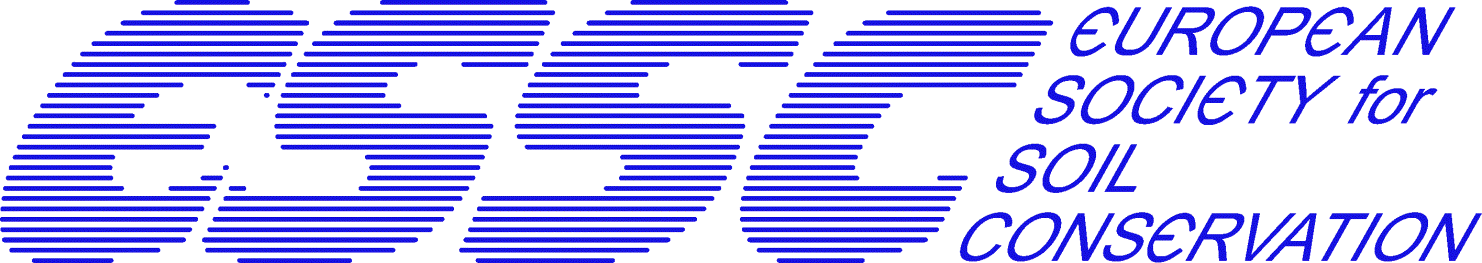 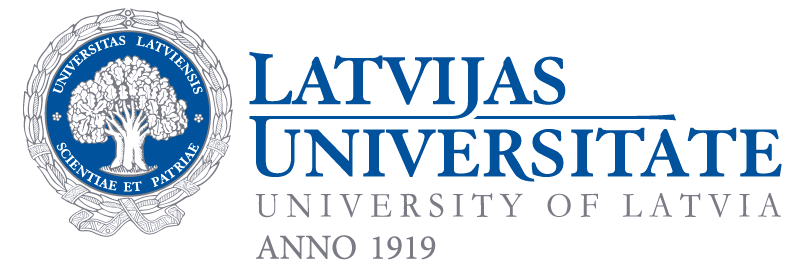 TitleNameSurnameOrganizationEmailPhoneI am interesting in:Presenting a paper entitled:Presenting a poster  entitled:Dietary requirements: